     Leonardo Marques dos Santos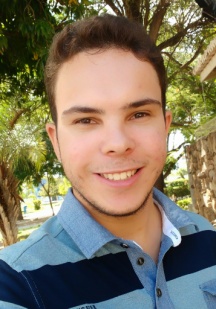 Brasileiro, solteiro, 23 anosRua Papa João XXIII N1030, AP 201, Liberdade – Campina Grande-PBE-mail: leonardo_marques1995@hotmail.comCel: (83) 9 8646-2405 / (87) 9 8115-0087 WhatsAppObjetivo Operador de caixa.Formação AcadêmicaBacharel em FarmáciaUniversidade Maurício de NassauPeríodo: Fev/2018 a Jun/2023Horário: Noite – Cursando 2º semestreExperiência ProfissionalFarmácia JatobáFunção: Atendente de FarmáciaPeríodo: 07 de Novembro de 2013/ 31 de Agosto de 2016Tel: (87) 3851-3138 / Cel: (87) 9 8148-8180Funções: Atendente e caixa.Cursos ExtracurricularesTécnico em AdministraçãoIntituição: Centro de Ensino Grau TécnicoPeríodo: 03 de Março de 2017 a 15 de Janeiro de 2019. Duração: 1.000 horas – Concluído.Excel IntermediárioInstituição: Serviço Nacional de Aprendizagem Rural (SENAR).Período: 08 de Agosto de 2018 a 28 de Agosto de 2018. Durção: 15 horas – Concluído.Informática Básica – Domínios IPD, Digitação, Windows, Word, Excel, PowerPoint e Internet.Instituição: ELY InformáticaPeríodo: 21 de Março de 2013 a 17 de Outubro de 2013 – Concluído.